СОВЕТ ДЕПУТАТОВМУНИЦИПАЛЬНОГО ОКРУГАЦАРИЦЫНОР Е Ш Е Н И Е18.12.2014 №ЦА-01-05-16/3Об утверждении программы военно-патриотического воспитания граждан муниципального округа Царицыно на 2015 год «Патриоты России»В соответствии с Законом города Москвы от 06 ноября 2002 года № 56              «Об организации местного самоуправления в городе Москве», Уставом  муниципального округа Царицыно, Совет депутатов муниципального округа Царицыно решил:1. Утвердить программу военно-патриотического воспитания граждан  муниципального округа Царицыно на 2015 год «Патриоты России» (приложение).2. Опубликовать настоящее решение в бюллетене «Московский муниципальный вестник» и разместить на официальном сайте муниципального округа Царицыно в информационно-телекоммуникационной сети Интернет.3. Настоящее решение вступает в силу с 1 января 2015 года.4. Контроль за выполнением настоящего решения возложить на главу муниципального округа Царицыно  В.С. Козлова.  Глава муниципального округа Царицыно                                   В.С. Козлов                                                                                                          Приложение  к решению Совета депутатов муниципального округа Царицыно от 18 декабря 2014 года № ЦА-01-05-16/3УТВЕРЖДАЮГлава муниципального округа Царицыно ________________ В.С. Козлов«___» ____________ 2014 г.ИТОГО:  - количество проведенных мероприятий – 18;                  - охват населения -   5330 человек;                  - финансовое обеспечение   работы с населением                      по патриотическому воспитанию  -  400000  руб.Руководитель аппарата Совета депутатовмуниципального округа Царицыно                                                                                    В.Д. Алпеева                                                                                                                                        СОГЛАСОВАНО            Руководитель аппарата Совета депутатов             муниципального округа Царицыно                              __________________ В.Д. Алпеева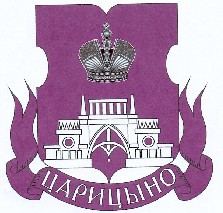             «___» ____________ 2013 г.